动物大百科寓教于乐，以乐促学。通过视听相结合的交互方式与现代化信息科技相融合，让孩子们在视听觉冲击下获得丰富的学习体验，引导他们探索自然界的奥秘，激发孩子们的好奇心和学习兴趣。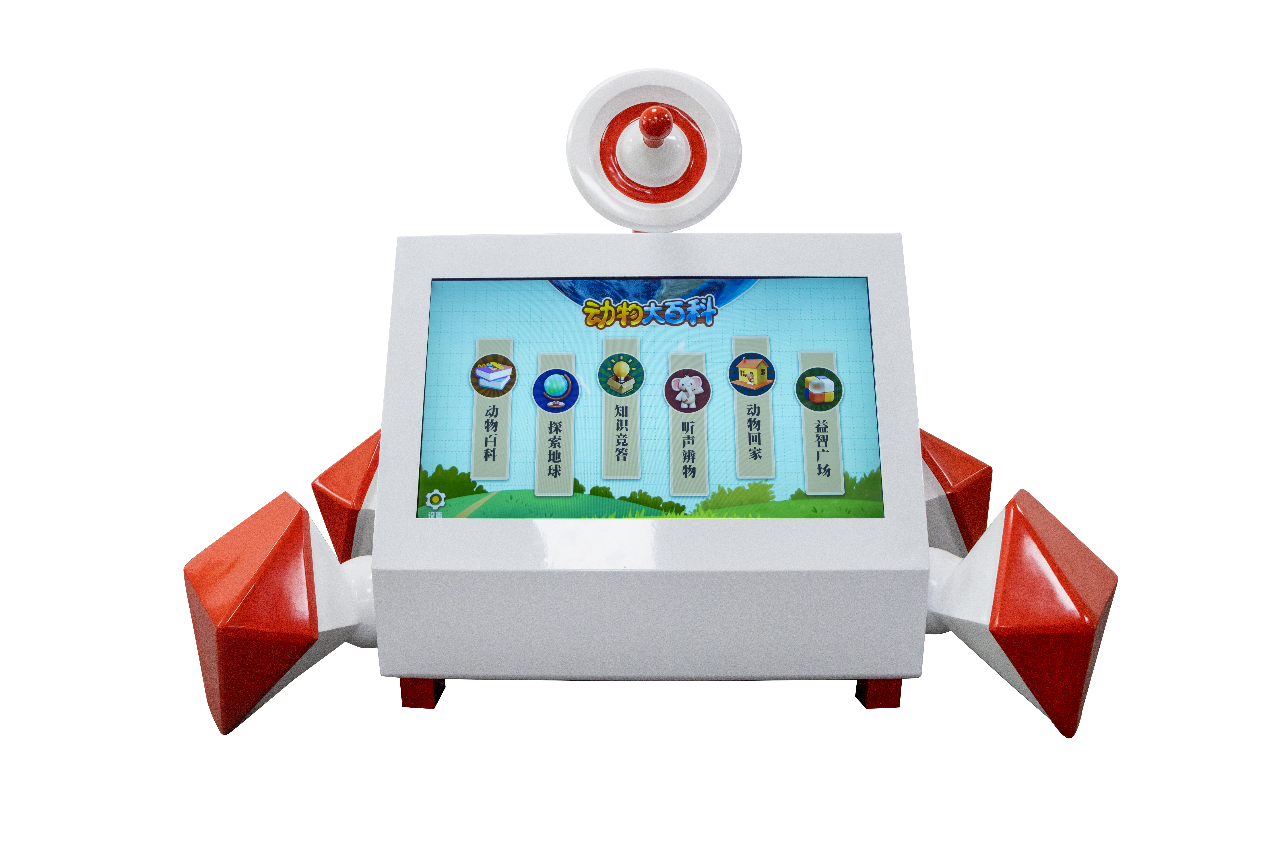 参数要求如下：序号项目参数1产品外观款式：卡通材质：钣金+玻璃钢尺寸：≥长1250mm*宽700mm*高870mm2智能交互硬件屏幕规格：≥43寸比例：16:9分辨率：1920*1080可视角度：全视角亮度：≥300cd/㎡ 定位精度：±2mm 透光率：≥95%触摸类型：电容触摸触摸介质：手指、触摸笔等响应时间：6msCPU：Intel i7主板：工业主板内存：≥8G硬盘：≥120G SSD显卡：集成显卡操作系统：Windows 7功能要求：功能要求：功能要求：1动物百科、探索地球、知识竞答、听声辨物、动物回家、益智广场动物百科、探索地球、知识竞答、听声辨物、动物回家、益智广场2动物百科：展示常见动物并分为2个大类，不少于80个动物，附带动物的图片，介绍动物的文字标注拼音，动物的文字介绍音频不少于80个。动物百科：展示常见动物并分为2个大类，不少于80个动物，附带动物的图片，介绍动物的文字标注拼音，动物的文字介绍音频不少于80个。3探索地球：地球上的动物种类繁多，展示七大洲的各种动物附带文字介绍和图片，常见动物不少于80个。探索地球：地球上的动物种类繁多，展示七大洲的各种动物附带文字介绍和图片，常见动物不少于80个。4知识竞答：动物是生物界中一类非常多样化的群体，有丰富的知识可以学习。每一轮答题不少于10个，判断、选择、图文题库不少于500个。知识竞答：动物是生物界中一类非常多样化的群体，有丰富的知识可以学习。每一轮答题不少于10个，判断、选择、图文题库不少于500个。5听声辨物：仿声大赛、听声音辨动物两个功能；仿声大赛按照动物叫声的音波图进行绘画；听声音辨动物通过辨别声音，选择正确的动物图像每轮不少于5道，题库不少于20个。听声辨物：仿声大赛、听声音辨动物两个功能；仿声大赛按照动物叫声的音波图进行绘画；听声音辨动物通过辨别声音，选择正确的动物图像每轮不少于5道，题库不少于20个。6动物回家：起始位置获得动物回家的门牌号，选择正确的路线送小动物回到正确的位置，迷宫不少于8幅，动物不少于3个。动物回家：起始位置获得动物回家的门牌号，选择正确的路线送小动物回到正确的位置，迷宫不少于8幅，动物不少于3个。7益智广场：数字华容道、推箱子、拼图共三个经典益智休闲类互动。数字华容道不少于50关，推箱子不少于10关，拼图不少于10关。益智广场：数字华容道、推箱子、拼图共三个经典益智休闲类互动。数字华容道不少于50关，推箱子不少于10关，拼图不少于10关。